ИНФОРМАЦИОННОЕ СООБЩЕНИЕВ соответствии с ч. 6 ст. 40 Градостроительного кодекса Российской Федерации Главой города Сочи принято решение об отказе                              в предоставлении разрешения на отклонение от предельных параметров разрешенного строительства объекта капитального строительства                                   на земельном участке с кадастровым номером 23:49:0402012:712                            по переулку Ключевой, при жилом доме № 14а Адлерского района города Сочи. Директор департамента                                        			    А.А. ЗачитайловВоропина М.Э.2648587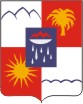 ДЕПАРТАМЕНТ АРХИТЕКТУРЫ,ГРАДОСТРОИТЕЛЬСТВА ИБЛАГОУСТРОЙСТВААДМИНИСТРАЦИИ ГОРОДА СОЧИКРАСНОДАРСКОГО КРАЯ354061 г. Сочи, ул.Советская,  д. 26тел. 64-23-97,  факс (8622)  64-13-62от________________№_________________на №______________от_________________